Številka: 007-0011/2021-4 	Datum: 10. 12. 2021    	OBČINA KOMENOBČINSKI SVETNa podlagi 30. člena Statuta Občine Komen (Uradni list RS, št. 80/09, 39/14, 39/16) v obravnavo in sprejem pošiljam Predlog Odloka o kategorizaciji občinskih cest v Občini Komen – prva obravnavaUvodPravna podlaga za prejem odloka:Zakon o cestah (Uradni list RS, št. 109/10, 48/12, 36/14 – odl. US, 46/15, 10/18 in 123/21 – ZPrCP-F):103. člen določa, da upravljavec občinske ceste mora voditi evidence o občinskih cestah in objektih, skladno s predpisi o načinu označevanja javnih cest in o evidencah o javnih cestah in objektih na njih.Uredba o merilih za kategorizacijo javnih cest (Uradni list RS, št. 49/97, 113/09, 109/10 - ZCes-1).Pravilnik o načinu označevanja javnih cest in o evidencah o javnih cestah in objektih na njih (Uradni list RS, št. 49/97, 2/04, 109/10 - ZCes-1).Statut Občine Komen (Uradni list RS, št. 80/09, 39/14, 39/16):16. člen določa, da občinski svet sprejema statut občine, poslovnik občinskega sveta, odlok in druge splošne akte občine.Razlogi za sprejem in ocena stanjaObstoječi odlok o kategorizaciji občinskih cest je bil nazadnje posodobljen aprila 2009. V tem času je v prostoru prišlo do več sprememb občinskega cestnega omrežja, ki jih je potrebno urediti z novim odlokom. Cilji in načelaPredlogi sprememb v novem odloku so lokalnega nivoja. Občina dodaja in spreminja obstoječo kategorizacijo posameznih cest. Občina tako z novim odlokom uvaja spremembe, ki so v zadnjih 12 letih nastale na omrežju občinskih cest. Ocena finančnih in drugih posledicOdlok ne bo imel neposrednih finančnih vplivov. Besedilo členovBesedilo členov je v prilogi.ObrazložitevDne 29.10.2021 je bila s strani zunanjega pripravljavca gradiva na Direkcijo Republike Slovenije poslana vloga glede spremembe kategorizacije občinskih cest v Občini Komen. Na predlagane spremembe je bilo dne 17.11.2021 izdano pozitivno mnenje št. 37162-3/2021-588 (509). Po prejetju pozitivnega mnenja na predlagane spremembe je bila s strani občine ugotovljena potreba po dopolnitvi gradiva oziroma poti. Gre za javno pot JP 675642 v naselju Kobdilj. Dodana javna pot je upoštevana v osnutku odloka za prvo obravnavo. Dopolnjeno gradivo je bilo poslano na DRSI dne 8.12.2021.Osebno ime in naziv zunanjega strokovnjaka ali firma in naslov pravne osebe, ki je sodelovala pri pripravi akta: STRUCTURA, gradbeno projektiranje, svetovanje in informatika d.o.o., Gvido Modrijan, univ. dipl. inž. grad.. Način sprejema odloka:Postopek za sprejem odloka je določen v VI. Poglavju Poslovnika občinskega sveta Občine Komen (Uradni list RS 80/09, 39/14). Občinski svet razpravlja o predlogu odloka na dveh obravnavah. V prvi obravnavi predloga odloka se razpravlja o  razlogih, ki zahtevajo sprejem odloka ter o ciljih in načelih ter temeljnih rešitvah predloga odloka. V drugi obravnavi razpravlja občinski svet po vrstnem redu o vsakem členu predloga odloka. Občinskemu svetu Občine Komen predlagam, da predlagani odlok obravnava in sprejme v prvi obravnavi.Priloga:Gradivo za obravnavo na občinskem svetu občine komen - STRUCTURAŠtevilka: 			Datum: 		Na podlagi 16. člena Statuta Občine Komen (Ur.l. RS 80/09, 39/14, 39/16) je občinski svet Občine Komen na svoji _____.  seji, dne ______ sprejel naslednjiSKLEPSprejme se Odlok o kategorizaciji občinskih cest v Občini Komen v prvi obravnavi. Ta sklep velja takoj.Obrazložitev po členih1. členDoloča vsebino odloka in področje, ki se z njim ureja. 2. členDoloča kategorizacijo občinskih cest na lokalne ceste (LC), javne poti (JP)  in javne poti za kolesarje (KJ).3. členDoloča pomen izraza kategorizirane lokalne ceste.  4. členDoloča vse lokalne ceste (LC) med naselji v Občini Komen in naselji v sosednjih občinah. 5. členDoloča vse javne poti (JP) v naseljih in med naselji v Občini Komen. 6. členDoloča javne poti za kolesarje (KJ).7. členDoloča, da je bila kategorizacija občinskih cest določena s tem odlokom, v skladu z Uredbo o merilih za kategorizacijo javnih cest pridobljeno pozitivno mnenje Direkcije Republike Slovenije. 8. členČlen določa, da z sprejetjem novega odloka preneha veljavnost obstoječega veljavnega odloka. 9. člen66. člen Zakona o lokalni samoupravi določa, da morajo biti statut in predpisi občine objavljeni, veljati pa začnejo petnajsti dan po objavi, če ni v njih drugače določeno. Predpis se objavi v uradnem listu. PREDLOG Odloka o kategorizaciji občinskih cest v Občini KomenNa podlagi 103. člena Zakona o cestah (Uradni list RS; št. 109/10, 48/12 in 36/14-Odl. US, 46/15, 10/18 in 123/21 - ZPrCP-F) in 16. člena Statuta Občine Komen (Uradni list RS, št. 80/09, 39/14, 39/16) je Občinski svet Občine Komen na …. redni seji, dne ………….. sprejel:Odlok o kategorizaciji občinskih cest v Občini KomenTa odlok določa občinske ceste po njihovih kategorijah in namenu uporabe glede na vrsto cestnega prometa, ki ga prevzemajo.Občinske ceste se kategorizirajo na lokalne ceste (s skrajšano oznako LC), javne poti (s skrajšano oznako JP) in javne poti za kolesarje (s skrajšano oznako KJ).Lokalne ceste so ceste med naselji v Občini Komen in ceste med naselji v Občini Komen in naselji v sosednjih občinah.Lokalne ceste (LC) med naselji v Občini Komen in naselji v sosednjih občinah so:Javne poti (JP) v naseljih in med naselji so:Javne poti za kolesarje (KJ) so:H kategorizaciji občinskih cest, določenih s tem odlokom, je bilo v skladu z določbo 18. člena Uredbe o merilih za kategorizacijo javnih cest (Uradni list RS, št. 49/97, 113/09 in 109/110) pridobljeno pozitivno mnenje Direkcije Republike Slovenije za infrastrukturo številka 37162-3/2021-588 (509), z dne 17.11.2021 in številka_____________________, z dne____________.Z dnem uveljavitve tega odloka preneha veljati Odlok o kategorizaciji občinskih cest v Občini Komen (Uradni list RS, št. 36/2009).Ta odlok začne veljati naslednji dan po objavi v Uradnem listu Republike Slovenije.Št: Komen, dne __________                                                                                                                     Župan                                                                                                               Občine Komen                                                                                                               mag. Erik ModicPripravil:Denis Ostrouška
višji svetovalec za promet in gospodarske javne službe


mag. Erik Modic
župan


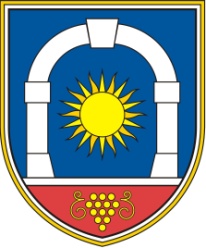 Občina KomenObčinski svetKomen 866223 KomenMag. Erik Modic, županZap. št.Številka odsekaZačetek odsekaPotek odsekaKonec odsekaDolžina odseka v občini [m]Namen uporabePreostala dolžina odseka 
[m]1.001064001090Podlasi - Štanjel2042.180V2.281 -Ajdovščina2.001105001060Podlasi - Lisjaki2041.297V2.500 - Nova Gorica,278 - Ajdovščina3.175011614Kodreti - Dolanci - sp. Branica0011002.025V450 - Ajdovščina4.175021614Štanjel Dolnja vas - Štanjel204534V5.175022204Štanjel - Kobdilj6141.130V6.175031614Štanjel - Lukovec - Tupelče2045.037V7.175041614Tupelče - Hruševica - Štanjel6142.705V8.175051175060Gabrovica - Kobjeglava6141.425V9.175062618Pliskovica - Tomačevica6143.627V390 - Sežana10.175101617Gorjansko - Brje1751001.915V11.175102175100Brje - Kregolišče - Komen6184.960V742 - Sežana12.175103618Komen Dolnji Konec - Komen Brdo614230V13.175111614Zagrajec - Gorjansko6161.802V14.175121614Komen Brdo - Komen - Gornji Konec614379V15.175122614Komen - Sveto - Rubije2843702.292V16.175131204obvoznica Kobdilj614519V17.260016260030Sela na Krasu - Brestovica6161.190V663 - Miren- Kostanjevica18.260025175130Lipa - Škrbina2843701.145V795 - Miren- Kostanjevica19.284371204Dornberk - Potok - Železna vrata175130728V5.149 - Nova Gorica20.284372284370Železna vrata - Šibelji - Komen6145.233VV…vsa vozilaV…vsa vozilaV…vsa vozilaV…vsa vozilaSkupaj:40.353mZap. št.Številka odsekaZačetek odsekaPotek odsekaKonec odsekaDolžina odseka v občini [m]Namen uporabePreostala dolžina odseka 
[m]1.675011175010Kodreti HŠ 15 - HŠ 9675020298V2.675021175010Kodreti HŠ 1 - HŠ 10175010255V3.675031175010Dolanci - Spodnja vas175010639V4.675041614Večkoti - Koboli675040257V5.675051204Štanjel AP - Štanjel HŠ 42aHŠ 42A101V6.675061204Štanjel AP - Štanjel HŠ 23HŠ 23506V7.675062204Štanjel AP - Štanjel HŠ 5867506052V8.675063675060Štanjel HŠ 13 - HŠ 29HŠ 29217V9.675064675060Štanjel HŠ 14 - Štanjel park67506060V10.675071175020Štanjel HŠ 131 - HŠ 149aHŠ149A350V11.675072675070Štanjel HŠ 152 - HŠ 145HŠ 14555V12.675081614Štanjel HŠ 108 - HŠ 119175020250V13.675082614Štanjel HŠ 92 - HŠ 114675080170V14.675101204ŽP - Štanjel175020713V15.675111175020Štanjel - Kobdilj gornji675110775V16.675121675110Kobdilj HŠ 44 - HŠ 4267511051V17.675131675110Kobdilj HŠ 31 - HŠ 36HŠ 3677V18.675141175020Kobdilj HŠ 46 - HŠ 30c675110185V19.675151614Kobdilj HŠ 54 - HŠ 54bHŠ 54B189V20.675161204Kobdilj HŠ 5a - HŠ 5HŠ 564V21.675171204Kobdilj HŠ 5b - HŠ 5fHŠ 5F152V22.675181175040Hruševica HŠ 6 - HŠ 217504095V23.675191175040Hruševica HŠ 49 - HŠ 34HŠ 34269V24.675211675190Hruševica HŠ 23 - HŠ 17675210193V25.675221675190Hruševica HŠ 44 - HŠ 37HŠ 3785V26.675231614Tupelče HŠ 3 - HŠ 9175040112V27.675241614Tupelče HŠ 5 - HŠ 817504044V28.675251175040Tupelče HŠ 8 - ZavrhekHŠ NH209V29.675261175040Tupelče HŠ 22 - HŠ 17bHŠ NH86V30.675262175040Tupelče HŠ 23HŠ 23117V31.675271175040Tupelče HŠ 10 - HŠ 15HŠ 1565V32.675281175040Tupelče HŠ 17 - HŠ 19HŠ 1992V33.675291614Kobjeglava HŠ 72 - HŠ 77HŠ 77139V34.675301614Kobjeglava AP67530020V35.675302675300Kobjeglava AP - HŠ 50kapelica514V36.675311614Kobjeglava AP - HŠ 26675300420V37.675312675300Kobjeglava HŠ 27 – R3-614614160V38.675321675310Kobjeglava - pokopališče67533023V39.675322675330Kobjeglava - pokopališčepokopa-lišče119V40.675331675310Kobjeglava HŠ 65 - HŠ 13675310280V41.675341675300Kobjeglava HŠ 34 - HŠ 53AHŠ 53A40V42.675351675300Kobjeglava HŠ 36 - HŠ 32HŠ 3259V43.675361675300Kobjeglava HŠ 36 - HŠ 4567530059V44.675371675300Kobjeglava HŠ 50 - HŠ 51HŠ 5125V45.675381675310Kobjeglava AP - HŠ 5HŠ 580V46.675391001100Lisjaki - Lisjaki HŠ 8HŠ 8223V47.675401175030Lukovec HŠ 8 - HŠ 317503064V48.675411675400Lukovec HŠ 6 - HŠ 1017503080V49.675451175020Štanjel - Sv. Gregor - Kobdilj675110599V50.675461676830Brestovica HŠ 106 - HŠ 96HŠ 96116V51.675471676620Brje HŠ 3 - HŠ 3cHŠ 3C90V52.675481676620Brje HŠ 4 povezava67547052V53.675491175100Brje HŠ 1 - HŠ 1bHŠ 1B86V54.675501614Čehovini HŠ 14 - HŠ 10aHŠ 10A87V55.675511175050Gabrovica - Coljava676160665V56.675521676110Gabrovica HŠ 21 - HŠ 23aHŠ 19101V57.675531676110Gabrovica HŠ 15 - HŠ 12HŠ 1253V58.675541676110Gabrovica HŠ 6 - HŠ 167611079V59.675551676140Gabrovica HŠ 58 - HŠ 65675550133V60.675561175060Gabrovica HŠ 70 - HŠ 65675550175V61.675571617Gorjansko HŠ 98 - HŠ 94HŠ 9480V62.675581676650Gorjansko HŠ 28 - HŠ 1a676630155V63.675591676660Gorjansko HŠ 19 - HŠ 21HŠ 2189V64.675601675200Hruševica HŠ 49 - HŠ 44675190218V65.675611175040Hruševica HŠ 9a - DoliHŠ NH59V66.675621175040Hruševica HŠ 1 - obrtna cona175040511V67.675631616Klanec HŠ 19 - NHHŠ NH59V68.675641204Kobdilj HŠ 4c - HŠ 4gHŠ 4G206V69.675642204Kobdilj HŠ NHHŠ NH59V70.675651675110Kobdilj HŠ 31b - HŠ 42b675110299V71.675671675380Kobjeglava HŠ 7 - HŠ 10HŠ 1061V72.675681675290Kobjeglava HŠ 72 - HŠ 76kon. asfalta88V73.675691675310Kobjeglava - Tupelče614288V74.675701675690Tupelče - pokopališče67532076V75.675711675040Koboli HŠ 9 - HŠ 667504050V76.675721175010Kodreti HŠ 1 - HŠ 967502046V77.675731618Komen HŠ 5a - HŠ 5d618334V78.675741676230Komen HŠ 42 - HŠ 48HŠ 4867V79.675751676230Komen HŠ 43 - Makovec - Cirje614510V80.675761676250Komen Na lužah - HŠ 152HŠ 152266V81.675771175100Komen Na lužah 675780559V82.675772675771Komen HŠ 165 – HŠ 161HŠ 161108V83.675773675771Komen HŠ 168 – HŠ 170HŠ 17076V84.675781175100Komen ZC - HŠ 138HŠ138402V85.675791614Komen OŠ - HŠ 61cHŠ 61C87V86.675811675800Lisjaki HŠ 9 - HŠ 10HŠ 1030V87.675821175030Lukovec HŠ 3a - HŠ 14HŠ 1471V88.675831175030Lukovsko Kregolišče175030235V89.675851676070Mali Dol HŠ 7 - HŠ 8aHŠ 8A88V90.675861676510Sveto HŠ 90 - HŠ 8967652055V91.675871676500Sveto Dolnja vas - Sveto Samči676520554V92.675881284370Škrbina HŠ 30 povezava67640069V93.675891284370Škrbina HŠ 30 - HŠ 3467633089V94.675901675060Štanjel park - Štanjel HŠ 35HŠ 35259V95.675911175020Kobdilj - Štanjel kvad. Stolp675060254V96.675921675070Štanjel HŠ 150 - HŠ 148HŠ 14846V97.675931675070Štanjel HŠ 131 - HŠ 45aHŠ 45A56V98.675941676010Tomačevica HŠ 38 - HŠ 3567603036V99.675951676020Tomačevica HŠ 52 - HŠ 36676010108V100.675961175060Tomačevica HŠ 23a - HŠ 21HŠ 2138V101.675971614Trebižani HŠ 7 - HŠ 3HŠ 372V102.675981614Tupelče HŠ 1 - HŠ 1aHŠ 1A74V103.675991175100Volčji Grad HŠ 2 - HŠ 867653066V104.676001175100Volčji Grad HŠ 24 - HŠ 16HŠ 16146V105.676011614Tomačevica - Mali Dol6760701.159V106.676021614Tomačevica HŠ 29 - HŠ 38676010228V107.676022675020Tomačevica HŠ 48 - HŠ 28HŠ 28294V108.676023676020Tomačevica HŠ 29 - HŠ 26aHŠ 26A167V109.676031676010Tomačevica AP - HŠ 33HŠ 33174V110.676041614Tomačevica HŠ 1b - HŠ 44a676010180V111.676051676040Tomačevica HŠ 1 - HŠ 45a676010114V112.676071614Komen - Mali Dol6760701.653V113.676081614Tomačevica HŠ 29 - HŠ 23b175060175V114.676082614Tomačevica HŠ 27 - HŠ 25a676080169V115.676091614Tomačevica HŠ 6 - HŠ 2HŠ 283V116.676101614Tomačevica - M. Obršljanskacerkev431V117.676111175060Gabrovica - Komen6182.874V118.676121175060Gabrovica HŠ 71 - HŠ 29676110139V119.676131676110Gabrovica HŠ 29 - HŠ 42HŠ 42153V120.676141175060Gabrovica Brce - HŠ 46676130158V121.676151175060Gabrovica cerkev - Brce67611043V122.676152676110Gabrovica Brce - HŠ 5267614038V123.676153676150Gabrovica Brce - spomenik67611033V124.676161175060Coljava HŠ 2 - HŠ 18175060253V125.676162676161Povezava LC – JP Coljava17506035V126.676163175060Coljava HŠ 3096751150V127.676171175060Coljava HŠ 24 - HŠ 267616076V128.676181614Komen - Divči676180568V129.676182676181Divči – HŠ 11AHŠ 11A45V130.676191175120Komen - pokopališče - Cirje284370391V131.676201614Komen HŠ 91 - gasilski dom17512099V132.676211618Komen HŠ 107 - HŠ 67 (Brdo)614173V133.676221614Komen HŠ 99 - HŠ 105676210139V134.676222614Komen HŠ 73 - HŠ 6767621070V135.676231175100Komen HŠ 29 - HŠ 52175100234V136.676241618Komen HŠ 1b - HŠ 8618154V137.676251617Komen Aluminij - Na Lužah175100390V138.676261284370Komen - Jablanec HŠ 142HŠ 142975V139.676262676260Jablanec - HŠ 140HŠ 140200V140.676271616Gorjansko igrišče - HŠ 100617160V141.676281676300Rubije AP - HŠ 21HŠ 21260V142.676291676300Rubije - HŠ 15676280161V143.676301284370Rubije - Škrbina2843701.142V144.676311676300Rubije AP - HŠ 3HŠ 3132V145.676321284370Škrbina Na pilu-pokop.-HŠ 72284370729V146.676331284370Škrbina HŠ 32 - HŠ 51676320206V147.676341284370Škrbina HŠ 36a - HŠ 41676330133V148.676361676320Škrbina HŠ 46 - HŠ 5367633061V149.676362676330Škrbina HŠ 53 - HŠ 60676320104V150.676371676320Škrbina HŠ 64 - HŠ 62676320158V151.676381676320Škrbina HŠ 68 - HŠ 65HŠ 6555V152.676391284370Škrbina Na pilu - HŠ 8676400192V153.676401284370Škrbina HŠ 30 - HŠ 8HŠ 8254V154.676411676390Škrbina Na pilu - HŠ 21676400134V155.676421676400Škrbina HŠ 16 - HŠ 14HŠ 1483V156.676431284370Šibelji - HŠ 6HŠ 6158V157.676441175120Sveto Jašči - HŠ 39HŠ 3994V158.676451676520Sveto Samči - HŠ 45676460384V159.676452676460Sveto HŠ 45 - HŠ 24175120139V160.676461676520Sveto HŠ 4a - HŠ 45676450289V161.676471676450Sveto HŠ 44 - HŠ 35175120297V162.676481175120Sveto HŠ 20 - HŠ 2467645076V163.676491676500Sveto HŠ 4 - HŠ 817512089V164.676501614Preserje - Sveto175120956V165.676511676500Sveto HŠ 69a - HŠ 85676520230V166.676512676500Sveto HŠ 81 - HŠ 79HŠ 7943V167.676521675870Sveto HŠ 72 - HŠ 90676510392V168.676522676500Sveto - Lipa2600202.585V970 - Miren  - Kostanjevica169.676523676521Sveto HŠ 87AHŠ 87A57V170.676531676640Volčji Grad HŠ 55 - HŠ 1175100220V171.676541676640Volčji Grad kržada - Kregolišče175100154V172.676542175100Volčji Grad HŠ 38 - HŠ 4867654086V173.676551676640Volčji Grad Brith - pokopališčepokopa-lišče159V174.676561676640Nadrožica - HŠ 7HŠ 7173V175.676571676640Nadrožica - HŠ 3HŠ 9227V176.676581175100ŠkofiHŠ 530V177.676591175100Brje HŠ 47b - HŠ 37676600314V178.676601175100Brje HŠ 34 - HŠ 23175100164V179.676602676590Brje HŠ 36 povezava67660022V180.676603676600Brje HŠ 37 - HŠ 2867661030V181.676611676600Brje HŠ 24 - HŠ 25HŠ 2557V182.676621175100Brje HŠ 21 - HŠ 14175100217V183.676631617Gorjansko HŠ 1 - HŠ 57676640450V184.676632676640Gorjansko HŠ 49 - HŠ 58676640161V185.676641617Gorjansko - Nadrožica - Volčji G.1751003.619V186.676651617Gorjansko HŠ 27 - HŠ 41676640179V187.676661617Gorjansko HŠ 4 - HŠ 115175110373V188.676662676660Gorjansko 19 - HŠ 18a67668062V189.676671617Gorjansko HŠ 10 - HŠ 17676660113V190.676681616Gorjansko igrišče - HŠ 18676660207V191.676691617Gorjansko HŠ 85 - HŠ 93HŠ 9379V192.676701614Ivanji Grad HŠ 24 - HŠ 15614370V193.676702676700Iv. Grad - pokopališčepokopa-lišče40V194.676711614Ivanji Grad HŠ 12 - HŠ 13HŠ 1385V195.676721614Ivanji Grad HŠ 2 - HŠ 6HŠ 672V196.676722614Ivanji Grad HŠ 1 – HŠ 1CHŠ 1C145V197.676731614Zagrajec HŠ 6 - HŠ 12HŠ 1264V198.676741614Zagrajec HŠ 2 - HŠ 4HŠ 434V199.676751616Klanec HŠ 22 - HŠ 8HŠ 8127V200.676752616Klanec HŠ 20 povezava67675051V201.676753676750Klanec HŠ 1 - HŠ 4HŠ 475V202.676754616Klanec HŠ 16 - HŠ 9HŠ 962V203.676761616Klanec HŠ 18 povezavaHŠ41V204.676771616ValeHŠ 6295V205.676772616Vale (Majerji)HŠ 3418V206.676781616Brestovica (Možci)HŠ 373V207.676791616Brestovica (Mohorini)616446V208.676801616Brestovica HŠ 14 - HŠ 35HŠ 35361V209.676811616Brestovica HŠ 40 - HŠ 48HŠ 48118V210.676812676810Brestovica HŠ 49 - HŠ 45HŠ 4537V211.676821616Brestovica - pokopališčepokopališče162V212.676831616Brestovica HŠ 113 - HŠ 62260010214V213.676832616Brestovica HŠ 70 - HŠ 7967683050V214.676833676830Brestovica HŠ 72 povezavaHŠ 9221V215.676834676830Brestovica HŠ 79 - HŠ 95HŠ 95134V216.676841616Brestovica HŠ 113 - HŠ 111HŠ 111113V217.676851618Preserje - Gorjansko617774VV…vsa vozilaV…vsa vozilaV…vsa vozilaV…vsa vozilaSkupaj:51.771mZap. št.Številka odsekaZačetek odsekaPotek odsekaKonec odsekaDolžina odseka v občini [m]Namen uporabePreostala dolžina odseka 
[m]1.967501675730Komen676110353K2.967511676163Coljava – Gabrovica 676110670K3.967521675510Coljava – KJ 967522kolesar-ska1.648K4.967522614Kobjeglava – KJ 967521p. 2415-2733/52.547K5.967531967511Coljava – R3 6186181.032K6.967541175100Volčji Grad – R3 6186181.210KK…kolesarjiK…kolesarjiK…kolesarjiK…kolesarjiSkupaj:7.460m